УТВЕРЖДЕНОПриказом от    31 .08.2016  №106Директор школы-интерната__________________________________/Н. А. Пилипенко/Решением заседанияпедагогического совета от  31.08.2016 Протокол №1	План  проведения акции «Защита - 2016»в ОБОУ «Суджанская школа - интернат»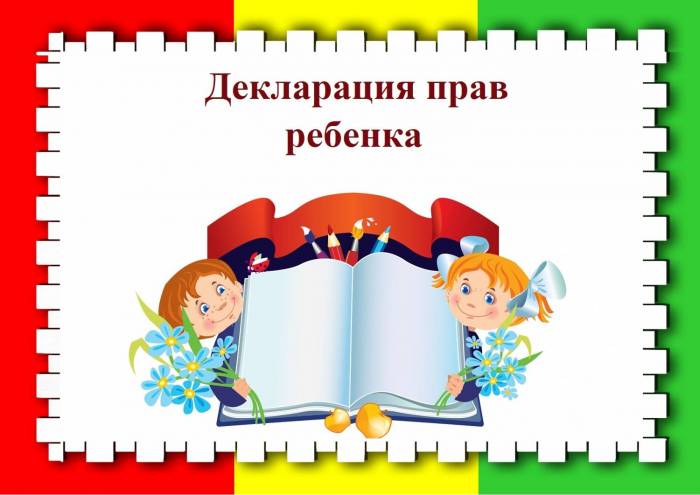 №МероприятиеСрок исполненияОтветственныеI. Обеспечение координации и взаимодействия органов, учреждений и организаций,  деятельность которых направлена на защиту прав детейI. Обеспечение координации и взаимодействия органов, учреждений и организаций,  деятельность которых направлена на защиту прав детейI. Обеспечение координации и взаимодействия органов, учреждений и организаций,  деятельность которых направлена на защиту прав детейI. Обеспечение координации и взаимодействия органов, учреждений и организаций,  деятельность которых направлена на защиту прав детей1. Координационное совещание по подготовке и проведению акции «Защита».15 сентябряЗам. директора по ВРИльина Л.Д.2.Создание рабочей группы по проведению и координации акции «Защита».До 15сентябряЗам. директора по ВР Ильина Л.Д.II. Выявление фактов нарушения прав детей, принятие мер по оказанию своевременной квалифицированной помощи детям и подросткам, находящимся в социально опасном положенииII. Выявление фактов нарушения прав детей, принятие мер по оказанию своевременной квалифицированной помощи детям и подросткам, находящимся в социально опасном положенииII. Выявление фактов нарушения прав детей, принятие мер по оказанию своевременной квалифицированной помощи детям и подросткам, находящимся в социально опасном положенииII. Выявление фактов нарушения прав детей, принятие мер по оказанию своевременной квалифицированной помощи детям и подросткам, находящимся в социально опасном положении1.Выявление фактов жестокого обращения с детьми и подростками и передача в органы системы профилактики оперативной информации о фактах жестокого обращения с детьми.В течение акцииСоц. педагог, классные руководители , воспитатели1-11 классов, психологМалюхова Е.В.2.Совещание  с классными руководителями, воспитателями по выявлению фактов нарушения прав детей, принятию мер по оказанию своевременной квалифицированной помощи детям и подросткам, находящимся в социально опасном положении.До 20 сентябряЗам. директора по ВР Ильина Л.Д., соц.педагог , психолог          Малюхова Е.В.3.Обследование условий жизни детей в неблагополучных семьях.В течение акции и учебного годаСоц.педагог, классные руководители, воспитатели, психолог4Работа школьного телефона  доверия для выявления фактов жестокого обращения с детьми и подростками.В течение акции и учебного годаАдминистрация 5Сбор информации о семьях, допускающих жестокое обращение с детьми (тестирование – психолог).В течение акцииПедагог-психологМалюхова Е.В., классные руководители, воспитатели, соц.педагог 6.Организация сверок данных об асоциальных семьях и о детях, проживающих в них ; пополнение банка данных о безнадзорных детях.До 1 ноябряСоц. педагог,классные руководители, воспитатели, психолог7.Обновление социального паспорта школы.До 1 октябряСоц. педагог8.Организация индивидуальных бесед, встреч с соц. педагогом, педагогом-психологом, классными руководителями по оказанию экстренной психолого-педагогической помощи детям, оказавшимся в трудной жизненной ситуации и их родителям; при необходимости устройство в специализированные учреждения для несовершеннолетних, нуждающихся в социальной реабилитации.В течение акции и учебного годаСоц.педагог, педагог-психолог Малюхова Е.В.9.Разработка и реализация индивидуальных программ социально-психологической реабилитации несовершеннолетних, подвергшихся жестокому обращению, насилию; организация работы по оздоровлению обстановки в их семьях.В течение акцииПедагог-психолог Малюхова Е.В., соц.педагог10.Изучение прилегающей к школе - интернату территории на предмет безопасности дорожного движения.СентябрьРук. ОБЖ, администрациясовместно с представителями ГИБДД11.Заседание Совета профилактики правонарушений о ходе реализации акции «Защита - 2016».29 сентябряЧлены Совета профилактикиIII. Работа с детьми , уклоняющимися от обученияIII. Работа с детьми , уклоняющимися от обученияIII. Работа с детьми , уклоняющимися от обученияIII. Работа с детьми , уклоняющимися от обучения1.Выявление несовершеннолетних, не приступивших к обучению, уклоняющихся от обучения, а также родителей, их законных представителей, не исполняющих обязанности по обучению и воспитанию детей.В течение акции и учебного годаЗам. директора по УРклассные руководители, воспитатели, соц.педагог 2.Оказание педагогической и социально-психологической помощи выявленным несовершеннолетним с целью адаптации обучающихся в образовательном процессе.В течение акции и учебного годаСоц.педагог, педагог-психолог Малюхова Е.В.3.Ведение дневников-наблюдений по индивидуальной работе с обучающимися, состоящими на учете в ОПДН, Совета профилактики.В течение акции и учебного годаЗам. Директора по ВРИльина Л.Д., воспитатели, классные руководители4.Реализация мероприятий по коррекции и профилактике асоциального поведения с детьми «группы риска».В течение акции и учебного годаСоц. педагог,классные  руководители, воспитатели, психологIV. Исследовательская,  просветительская, методическая, консультационная  работаIV. Исследовательская,  просветительская, методическая, консультационная  работаIV. Исследовательская,  просветительская, методическая, консультационная  работаIV. Исследовательская,  просветительская, методическая, консультационная  работа1.Проведение классных часов о правах и обязанностях обучающихся  «Это должен знать каждый».В течение акции по плану классных руководителейКлассные руководители 1-11 классов2.Диагностика психологического климата в ученических коллективах 6 – 9 классов.В течение акцииПедагог-психологМалюхова Е.В.,классные  руководители 6-9 классов3.Проведение родительских собраний, лекториев  «Права и обязанности детей и родителей в детско-родительских взаимоотношениях в семье».До 20 октябряКлассные руководители 1-11 классов4.Проведение консультации для опекунов и попечителей «Права и обязанности детей и лиц, заменяющих родителей (опекуны и попечители)». До 25сентябряСоц.педагог 5.Индивидуальные и семейные консультации педагога-психолога.В течение акцииПедагог-психолог Малюхова Е.В.6.Лекторий  для педагогов по проблеме диагностики форм жестокого обращения и насилия над ребенком и оказанию помощи в его защите «Безопасность  ребенка» (советы взрослым по профилактике насилия над детьми).18 октябряЗам.директора по ВР Ильина Л.Д.,педагог-психолог Малюхова Е.В., соц.педагог 7.Проведение совещания с воспитателями и кл. руководителями  «Осуществление гражданско – правового воспитания, формирование социальной компетенции обучающихся».3 октябряЗам. директора по ВР Ильина Л.Д.,соц.педагог, педагог-психолог Малюхова Е.В.8.Реализация мероприятий в рамках общешкольной программы взаимодействия с семьями обучающихся «Мы вместе!»В течение акции и учебного годаЗам. директора по ВР Ильина Л.Д.,соц.педагог,педагог-психолог Малюхова Е.В., воспитатели, клас.руководителиV. Информационная работаV. Информационная работаV. Информационная работаV. Информационная работа1.Оформление папки – передвижки «Если ребенок попал в беду».В течение акцииСоц.педагог, педагог-психолог Малюхова Е.В.2.Разработка памятки для педагогов и родителей «Педагогический такт. Помощник или враг?» В ходе акцииСоц.педагог, педагог-психолог Малюхова Е.В. IV. Подведение итогов IV. Подведение итогов IV. Подведение итогов IV. Подведение итогов1.Совещание с воспитателями, классными руководителями. Анализ результатов проведенной акции 20 октябряЗам. директора по ВРИльина Л.Д.,соц.педагог , психолог Малюхова Е.В.